                       Муниципальное  бюджетное общеобразовательное учреждение                           средняя общеобразовательная школа № 14 города Липецка                                                                    Краеведение                                              Липецкие корни рода М. Ю. Лермонтова                                                 (к 200-летию со дня рождения  поэта)                                                                                               Фамилия, имя, отчество учащейся:                                                                                                            Чиркова Олеся Алексеевна                                                                                         Фамилия, имя, отчество руководителя:                                                                                                     Губанова Ирина Владимировна                                                                   Должность: учитель русского языка и литературы                                                                  Липецк 2014                                                          ОглавлениеВведение.....................................................................................................................31. Краткая биография М. Ю. Лермонтова................................................................72. Связь родословной М. Ю. Лермонтова с липецкой землей............................10Заключение...............................................................................................................16Библиографический список....................................................................................17Приложение..............................................................................................................18    Введение.     В 2014 году исполняется 200 лет со дня рождения великого русского поэта и писателя М. Ю. Лермонтова. В России пройдут торжества и мероприятия, посвященные этому знаменательному событию. В Липецке также отмечают юбилей двухсотлетия поэта, так как Михаил Юрьевич Лермонтов неразрывно связан с липецкой землей своими корнями. Здесь жили его родственники по материнской линии – Арсеньевы. На территории современной Липецкой области находилось родовое имение отца поэта Кропотово.      Липецкая земля связана со многими деятелями искусства, учеными и политиками. Здесь жили родственники Пушкина, здесь прошли детские годы И. А. Бунина, Е.И. Замятина. Тут родились ученые Н. Я. Данилевский и П. П. Семенов – Тян-Шанский, жили и работали епископ Евгений Болховитинов, культуролог К. Ф. Калайдович, архивист П. И. Бартенев, генерал Н.Н. Муравьев – Апостол, лидер славянофильства А. С. Хомяков. С Липецким краем связаны имена Н. В. Успенского, П. Д. Боборыкина, М. М. Пришвина,  А. И. Левитова, А. В. Кольцова, И. С. Никитина и целого ряда других литературных и интеллектуальных подвижников. Особо в год юбилея М. Ю. Лермонтова следует отметить принадлежность его родословной к Липецкой земле.      Если рассмотреть родственников поэта по материнской линии Арсеньевых, то обнаружится, что его дед Арсеньев Михаил Васильевич был елецким помещиком. Ему принадлежало родовое имение - село Васильевское Елецкого уезда Орловской губернии (ныне Краснинский район Липецкой области). Дед по отцовской линии Петр Юрьевич Лермонтов в 1791 году приобрел имение Кропотово на левом берегу р. Любашевки в Ефремовском уезде Тульской губернии (сейчас деревня Кропотово – Лермонтово Лукьянского сельсовета Становлянского района Липецкой области).     Село Васильевское находится в 35 верстах от деревни Кропотово. Судьба распорядилась так, что именно в этом имении рода Арсеньевых познакомились будущие родители поэта – Юрий Петрович Лермонтов и Мария Михайловна Арсеньева. Здесь же, в 1811 году состоялась их помолвка. В Кропотове, в имении отца, Михаил Юрьевич был в 1827 году. Пребывание в памяти юноши осталось надолго, потому что здесь, будучи двенадцатилетним мальчиком, он встретил свою «вторую любовь» («второй любовью» поэт называл девушку, с которой встретился в Кропотове). В 5 км от Кропотова находится село Шипово (ныне Становлянский район Липецкой области). Здесь в 1831 году был похоронен Юрий Петрович. Отец поэта скончался в возрасте 44 лет от чахотки.      Таким образом, важные события жизни семьи Лермонтовых тесно связаны с липецкой землей. Липецкий край оставил след и в душе Михаила Юрьевича Лермонтова.      Целью данной работы являются:     1. Анализ родословной поэта по материнской линии Арсеньевых, а также по отцовской линии Лермонтовых.    2. Установка связей рода Лермонтовых с Липецким краем.    3. Краткий анализ биографий представителей рода Арсеньевых и Лермонтовых.      4. Установка связи М. Ю. Лермонтова с липецкой землей.     Задачами исследования являются:     1. Рассказ о местах Липецкого края, которые связаны с родом Лермонтовых.     2. Выдвижение своих предположений, мыслей и заключение выводов по данной теме.     3. Анализ биографии Лермонтова.     Лермонтовы, Арсеньевы, Столыпины составляли тот мир, который окружал будущего поэта от самой колыбели и который ему назначено было узнать и принять, поскольку никто не в силах отменить процесс духовного наследия  детей от отцов, внуков от дедов. О влиянии этого окружения на формирование мировоззрения Лермонтова как поэта и человека написано немало.      О липецких корнях великого русского поэта Михаила Юрьевича Лермонтова рассказывается в очерке Владимира Данилова «Лермонтовы в Кропотове». В 1791 году Петр Юрьевич Лермонтов, дед поэта, в надежде поправить пришедшие в упадок дела продал обширное имение Измайлово в Галичском уезде Костромской губернии и приобрел небольшую усадьбу Кропотово (Любашевка) в Ефремовском уезде Тульской губернии, на речке Любашевке. В 1811 году Юрий  Петрович Лермонтов, отец будущего поэта, в чине капитана вышел в отставку по состоянию здоровья. Он вернулся в родное имение и прожил там до самой смерти в 1831 году. В 1827 году в Кропотове провел лето 12-летний Михаил Лермонтов. Сегодня, побывав в этих местах, мы уже не увидим той «мелкопоместной усадьбы», с которой была связана жизнь и судьба замечательного поэта и его предков. Ничто не напоминает о том, что когда-то здесь находилось дворянское имение. В 2004 году, в год празднования 190-летия со дня рождения Михаила Юрьевича Лермонтова, в селе Кропотово, на месте бывшей родовой усадьбы поэта состоялось открытие памятного знака. С того же года в Липецкой области существует традиция ежегодно 15 октября отмечать здесь День памяти Лермонтова. В этот день липецкие писатели, краеведы и представители общественности посещают Кропотово, чтобы отдать дань уважения гению русской литературы.       Интересны также мемуары Николая Федоровича Туровского, друга юности Лермонтова. Н. Ф. Туровский родился 6 октября 1811 года в селе Репец Задонского уезда, в имении своей матери Марии Семёновны. Его детство прошло в Липецке. Туровский  вместе с Михаилом Юрьевичем Лермонтовым учился  в Московском университетском благородном пансионе. Они были большими друзьями. Николай Фёдорович служил в Департаменте просвещения, в Государственном казначействе, а затем вернулся в Липецк. Туровский оставил потомкам интересные мемуары: его книга под названием «Дневник» была частично опубликована на страницах журнала «Русская старина» в 1913 году. Наиболее ценным в его воспоминаниях  является рассказ о встрече с Михаилом Юрьевичем Лермонтовым в Пятигорске, состоявшейся незадолго до гибели поэта на дуэли, а также подробное изложение обстоятельств этого несчастья...      В Липецкой области выросла и набирает творческую силу целая плеяда исследователей истории нашей малой родины, среди которых не только архивисты и краеведы, но и писатели. К их числу с полным правом можно отнести елецкого прозаика Анатолия Васильевича Коновалова. Его книга «Жертва жребия земного» рассказывает о жизни отца и матери Михаила Юрьевича Лермонтова, об их сложных семейных взаимоотношениях. В этом историческом повествовании много страниц посвящено не только далекому XIX веку, но и  времени совсем недавнему — 70-м годам ХХ века. В книге предстают события ранее неизвестные, в какой-то мере даже сенсационные.     Один из выпусков иллюстрированного альманаха из серии «Родники липецкие» под названием «Кропотово» целиком посвящен родным местам Михаила Юрьевича. Ученые-краеведы и писатели ведут неторопливый разговор о великом поэте, о его литературном подвиге и судьбе.      В сборнике А. Ю. Низовского «Самые изестные усадьбы России» рассказывается и о некоторых русских провинциальных усадьбах, находящихся на территории Липецкой области. Одна из них — родовое имение отца великого русского поэта Михаила Лермонтова, Юрия Петровича, — село Кропотово, находящееся ныне в Становлянском районе нашей области.      Путеводитель «Елец», рассчитанный на широкий круг читателей, подробно рассказывает не только об одном из древнейших городов России, но и знакомит с достопримечательностями и историческими местами всего Елецкого края, поскольку одна из целей этого издания — содействие развитию туризма. Одним из  памятных мест является старинная деревня Кропотово-Лермонтово, или просто Кропотово, находящаяся между Ефремовым и Ельцом (ныне Становлянский район Липецкой области). В первой трети  XIX века она упоминается  как «ефремовская», принадлежащая Юрию Петровичу Лермонтову, отцу великого русского  поэта, и трем его сестрам: Наталье, Александре и Елене. После его смерти в 1831 году Кропотово было разделено между  Михаилом Юрьевичем Лермонтовым  и его тетками. Как минимум, трижды поэт посещал родовую усадьбу: летом 1827 года (в возрасте 12 лет); 3 октября 1831 года во время похорон отца; в 1835 году для переговоров с родственниками о разделе имущества. Существует предание, документально ничем не подтвержденное, что Михаил Юрьевич еще раз посетил  Кропотово в апреле 1841 года по пути на Кавказ, откуда он больше не вернулся. На один день задержался у тёток, посетил могилу отца, деда и бабки в Шипово, будто попрощался со всеми…     Биографический справочник «Славные имена земли Липецкой» включает в себя 157 статей об известных писателях, учёных, просветителях, деятелях искусства, родившихся или пребывавших когда-либо в Липецком крае. Одна из глав справочника посвящена Михаилу Юрьевичу Лермонтову, великому русскому поэту-классику, автору гражданской и философской лирики. Очерк рассказывает о творчестве поэта, его короткой жизни и необычной судьбе. Душу Лермонтова с младенческих лет опалил холод семейной драмы. Не два крыла родительской любви — материнской и отцовской — лелеяли его, а боль невосполнимых утрат - безвременно ушедшая мать и отлученный судьбой отец. Несмотря на безграничную любовь и заботу бабушки Елизаветы Алексеевны Арсеньевой, с детства и до конца короткой жизни Михаила Юрьевича Лермонтова не покидало чувство душевного сиротства и одиночества. Все это оставило неизгладимый след в сердце поэта и наложило опечаток на литературное творчество, отразившее его трагическое мироощущение…     В Липецке, на Дворянской улице (ныне улица Ленина), жил Николай Фёдорович Туровский, друг юношеских лет Михаила Юрьевича Лермонтова. В своем очерке искусствовед Полина Владимировна Матвиец рассказывает историю владельцев знаменитого Дома Губина, в котором сейчас располагается Липецкий областной художественный музей. До начала 50-х годов XIX века он принадлежал отцу друга Лермонтова Фёдору Туровскому, штаб-лекарю курорта Липецкие минеральные воды. В 1852 году Туровский-младший вернулся в Липецк. Подобно своему отцу, он работал на курорте и считал себя старожилом города. В течение десяти лет Николай Федорович был предводителем уездного дворянства и мировым судьей. Умер он около 1884 года и похоронен в Липецке.    Неоценимую помощь в изучении родословной М. Ю. Лермонтова оказывает книга «Путешествие по Липецкой области». Один из разделов этого проверенного временем издания называется «Имена славные». Он знакомит читателей с замечательными людьми, которые своим рождением или деятельностью неразрывно связаны с Липецким краем. Одним из них является великий русский поэт Михаил Юрьевич Лермонтов, отцу которого принадлежало родовое имение Кропотово, расположенное на территории нашей области. Книга знакомит читателей с историей рода Лермонтовых и теми местами Липецкого края, которые «помнят» поэта и его предков.     В очерке «Васильевское. Усадьба Арсеньевых» Владимир Михайлович Петров, липецкий писатель и краевед, лауреат премий им. И. А. Бунина 1996-го и 1999 годов, рассказывает  историю знакомства родителей Михаила Лермонтова. Ведь именно здесь, в соседнем с имением Лермонтовых небольшом сельце Васильевское Елецкого уезда Орловской губернии Юрий Петрович познакомился со своей будущей женой, восемнадцатилетней Марией Михайловной Арсеньевой. В Васильевском жили Григорий Васильевич и Алексей Васильевич Арсеньевы, двоюродные братья матери Лермонтова, принимавшие большое участие в судьбе сестры и её сына. Здесь в 1795 году появился на свет один из самых верных и преданных слуг Лермонтова, Андрей Иванович Соколов. До 1816 года он был дворовым Александра Васильевича Арсеньева, дяди матери поэта, который подарил своего крепостного маленькому Мише Лермонтову. С двух лет будущий поэт находился под опекой «дядьки Андрея», который заботился о своём питомце добросовестно и с большой любовью.      Исследователи А. Семченко и П. Фролов в своей удивительной книге «Мгновение и вечность» по крупицам собрали замечательный портрет Михаила Васильевича Арсеньева, обнаружив в дедушке Лермонтова те драгоценные качества, которые делают человека настоящим человеком: обостренное чувство ответственности и долга, способность понимать чужую боль.    1. Краткая биография М. Ю.  Лермонтова.     Михаил Юрьевич Лермонтов – одно из удивительных явлений в мировой литературе. Он погиб, не дожив до 27 лет, но успев  создать такие шедевры, которые дали ему право войти в число великих писателей. Гигант мировой литературы Лев Толстой признавался, что его эпопея «Война и мир» выросла из лермонтовского «Бородина».     Порядка трех десятков поэм, четыре сотни стихотворений, ряд прозаических и драматических произведений составляют неприкосновенный запас русской культуры. Кроме того, Михаил Юрьевич был художником, создавшим более десятка картин маслом, более пятидесяти акварельных работ, свыше трехсот рисунков. Он был одарен удивительной музыкальностью – играл на скрипке, на фортепьяно, пел, сочинял музыку на собственные стихи.     «Как и всякий настоящий, а тем более, великий поэт, – писал И. Андроников, – Лермонтов исповедовался в своей поэзии, и, перелистывая томики его сочинений, мы можем прочесть историю его души и понять его как поэта и человека…»     М.Ю. Лермонтов родился 3 (15) октября 1814г. в Москве. Отец - капитан в отставке Юрий Петрович Лермонтов (1787-1831), мать - Мария Михайловна (урожденная Арсеньева) (1795-1817).     Детство Лермонтов проводит в усадьбе своей бабушки Е.А.Арсеньевой в с. Тарханы Пензенской области. Трижды (1818, 1820, 1825) он ездит на Кавказ для лечения минеральными водами. Кавказ производит на Лермонтова неизгладимое впечатление, становится для него поэтической родиной ("Горы Кавказа для меня священны; вы к небу меня приучили, и я с той поры все мечтаю о вас, да о небе"). 1827 - Лермонтов переезжает с бабушкой в Москву.     В 1828 году Лермонтов поступает на 4-й курс Благородного пансиона при Московском университете. Именно в это время он, по собственным словам, "начинает марать стихи", участвует в рукописных журналах, в альманахе "Цефей" (1828), состоящем из произведений воспитанников пансиона. Тогда же он пишет первые поэмы "Черкесы" (1828) и "Кавказский пленник" (1829), сделал первый набросок "Демона" (1829).     В 1830 году Лермонтов поступает на нравственно-политическое отделение Московского университета. К этому времени относится начало интенсивной литературной деятельности: он пишет лирические стихи (например, цикл, посвященный Н.Ф.Ивановой), поэмы, драмы ("Испанцы",1830, "Люди и страсти", 1830). Через два года Лермонтов вынужден покинуть университет. Он переезжает в Петербург, где поступает на "два страшных года" (слова Лермонтова) в Школу гвардейских подпрапорщиков и кавалерийских юнкеров. Лермонтов был определен в 1834 году в лейб-гвардии гусарский полк, стоящий в Царском Селе. Основное время Лермонтов проводит в Петербурге, где он делается "душою общества молодых людей высшего круга, запевалой в беседах, в кружках, бывает в свете, где забавляется тем, что сводит с ума женщин, расстраивает партии", для чего "разыгрывает из себя влюбленного в продолжение нескольких дней".     В 1835 году Лермонтов впервые появляется в печати. До тех пор Лермонтов известен как поэт лишь в офицерских и светских кругах. Один из его товарищей, без его ведома, забирает у него повесть "Хаджи-Абрек" и отдает ее в "Библиотеку для Чтения". Лермонтов очень недоволен. Повесть имеет успех, но Лермонтов долго еще не хочет печатать своих стихов. В этом же году Лермонтов узнает, что Варвара Лопухина, которую он издавна любил и не переставал любить до конца жизни, выходит замуж за Н.И. Бахметьева.     Лермонтов узнает о гибели А.С.Пушкина и пишет стихотворение "Смерть поэта". Сначала стихотворение оканчивалось словами: "И на устах его печать". В таком виде оно быстро распространяется в списках, вызывает бурю восторгов, а в высшем обществе возбуждает негодование. Затем Лермонтов дописывает страстный вызов "надменным потомкам" (последние 16 стихов). Стихотворение воспринимается как "воззвание к революции"; начинается дело, и уже через несколько дней (25 февраля), по Высочайшему повелению, Лермонтова переводят в Нижегородский драгунский полк, действующий на Кавказе. Благодаря связям бабушки, 11 октября 1837 г. следует приказ о переводе Лермонтова в лейб-гвардии Гродненский гусарский полк, стоящий в Новгороде. Лермонтов неохотно расстается Кавказом и подумывает даже об отставке.     В начале января 1838 года поэт приезжает в Петербург и остается здесь до половины февраля, после этого едет в полк, но там служит меньше двух месяцев: 9 апреля его переводят в его прежний лейб-гвардии Гусарский полк. Лермонтов возвращается в "большой свет", снова играет в нем роль "льва"; за ним ухаживают все салонные дамы: "любительницы знаменитостей и героев". В этом же году печатаются "Тамбовская казначейша" и "Песня про царя Ивана Васильевича...". Лермонтов создает три новые редакции "Демона", пишет стихотворения "Кинжал", "Дума" и др., начинает работу над "Героем нашего времени".     В 1840 году военный суд за дуэль (18 февраля) с сыном французского посла Э.Барантом. Лермонтова приговаривают к вторичной ссылке на Кавказ в Тенгинский пехотный полк. Во время ареста Лермонтова посещает Белинский. Они познакомились еще летом 1837 г. в Пятигорске, в доме товарища Лермонтова по университетскому пансиону Н.Сатина, но тогда у Белинского осталось о Лермонтове самое неблагоприятное впечатление, как о человеке крайне пустом и пошлом. На этот раз Белинский приходит в восторг "и от личности и от художественных воззрений поэта". В это же время выходит отдельным изданием роман "Герой нашего времени", раньше печатавшийся отдельными повестями в журналах. По дороге на Кавказ Лермонтов останавливается в Москве и проводит там около месяца. Он встречается с Н.В.Гоголем, для которого читает "Мцыри", С.Т.Аксаковым, Е.А.Баратынским и др. Затем он уезжает на Кавказ, где принимает участие в военных действиях и обращает на себя внимание начальника отряда "расторопностью, верностью взгляда и пылким мужеством", за которое его представляют к награде.     В 1841 году Лермонтов получает отпуск и приезжает в Петербург. По окончании отпуска друзья Лермонтова хлопочут об отсрочке, и ему разрешено остаться в Санкт-Петербурге еще на некоторое время. Надеясь получить полную отставку, поэт пропускает и этот срок и уезжает лишь после энергичного приказания дежурного генерала Клейнмихеля оставить столицу в 48 часов. На этот раз Лермонтов уезжает из Петербурга с очень тяжелыми предчувствиями, на прощание оставляя родине стихи: "Прощай, немытая Россия...".     По дороге в полк Лермонтов решает задержаться в Пятигорске. Здесь происходит ссора с Н.С.Мартыновым.     15 июля 1841 - состоится дуэль между Лермонтовым и Мартыновым, закончившаяся трагической гибелью поэта. 17 июля Лермонтова хоронят на городском кладбище "при стечении всего Пятигорска". Позже, в 1842г., прах Лермонтова был перевезен в Тарханы и похоронен в семейном склепе Арсеньевых. В 1899 г. в Пятигорске открыт памятник Лермонтову, воздвигнутый по всероссийской подписке.     Михаил Юрьевич Лермонтов был очень одарённым человеком. Помимо высокого дара поэзии и природной музыкальности, он был наделён большим талантом художника. Многие исследователи его творчества считают, что если бы он занимался живописью и графикой более серьёзно и профессионально, то, несомненно, он бы стал большим русским художником.     Воспоминания об увлечении рисованием Лермонтова относятся к его раннему детству. Так, например, в одном из самых ранних детских портретов, выполненном неизвестным художником, он изображён с мелком в правой руке за рисованием в возрасте 4-5 лет. В его детской комнате в Тарханах (в имении его бабушки) пол был обит сукном, что позволяло мальчику постоянно рисовать мелом. Многие современники по детству в Тарханах вспоминают об его увлечении изобразительным искусством.     Талант художника Лермонтова очень многогранен. Он увлекался портретом, изображая с большой достоверностью людей своего круга. Ему великолепно удавались пейзажи, как в живописи, так и графике. Лермонтов проявил себя незаурядным мастером карикатуры и анималистических зарисовок скачущих лошадей и групп всадников. Множество его работ посвящено военной тематике – это изображение поединков, сражений, вооружённых черкесов, русских офицеров и юнкеров. По художественной пластике его рисунки необычайно динамичны и выразительны, а живописные картины прекрасны по своему колориту и напоминают таких мастеров того времени, как братья Никанор и Григорий Чернецовы, князь Гагарин и другие. Некоторые из его работ являлись предвестниками его очередного литературного произведения.     2. Связь родословной М. Ю. Лермонтова с Липецкой землей.     В России немало мест, где гений поэзии бывал, служил, куда заезжал погостить и которые воспевал в своих произведениях. Липецкую землю, где стояли родовые усадьбы его предков, он жаловал редко, такие случаи можно пересчитать по пальцам одной руки. Но только здесь для Лермонтова всё начиналось с любви… которую он так безутешно искал в людях, вдалеке от отцовской вотчины в становлянском (ныне) Кропотово и материнской краснинской Васильевке.     Он – поэт. И звуки тают     …А если спросит кто-нибудь…     Ну, кто бы ни спросил,     Скажи им… что родному краю     Поклон я посылаю.     Становлянская земля. Такая по-русски скромная на цвета, такая лаконичная и такая бесконечная. Поля, поля, перелески… Гладкие реки. Ландшафт, как чувства к уже давно любимой женщине – без безумства (горных вершин обожаемого Лермонтовым Кавказа) и без страстности (хотя ещё каких-то сотни миллионов лет назад на этих просторах бушевал доисторический океан). Земля, как свеча в храме…     И вот эта простая, тихая земля стала колыбелью для двух гениев русской словесности – Михаила Юрьевича Лермонтова и Ивана Алексеевича Бунина. Делая счастливыми таких своевольных, безудержных и непокорных пиитов.     Когда ранней весной идёшь по вязовой аллее бывшей барской усадьбы в умирающей деревеньке Кропотово, представляешь себе, как, поднимая неприглядные, полусгнившие прошлогодние листья, здесь некогда бегал к речке двенадцатилетний хозяйский мальчик Миша Лермонтов. Во времена его детства речушка Любашёвка была тоненькой и неглубокой. Несколько лет назад её запрудили, сейчас на её широких берегах поставлены домики для туристов-рыбаков, построена гостиница. По мнению исследователей творчества поэта, Михаил Юрьевич бывал в Кропотово (а тогда Кроптово-Лермонтово) дважды – в отрочестве и на похоронах отца. Здесь на берегах невзрачной, но такой многообещающей Любашёвки его любили – отец Юрий Петрович, тётушки, дядюшки. Здесь он испытал одну из своих самых пылких детских влюблённостей – к кузине Анечке Столыпиной. Здесь в 1827 году на растущем подле дома тополе вырезал свои инициалы «М.Ю.Л».     Старожилы утверждают, что эти три буквы были читаемы ещё в двадцатые годы двадцатого века. Потом тополь спилили, почти вровень с землёй. Спустя годы из могучего корня выросло целых пять стволов. Символично! И тополь стоит… А дома нет… И деревни нет… Вернее, летом она просыпается, будто от спячки – сюда, в родовые усадьбы, на дачные участки возвращаются кропотовцы, живущие ныне в различных городах и весях нашей страны.     Так храм оставленный –  всё храм,     Кумир поверженный –  всё бог!     Уже нет и Шипово, соседнего села, в Успенской церкви которого многие Лермонтовы были крещены и отпеты, в том числе и Юрий Петрович. Останки храма ещё стоят, обдуваемые ветрами, а рядом – старый сельский погост – как памятник ушедшим временам… На одной из сохранившихся надписей в храме за 1881 год можно прочесть что-то про «незабвенного монарха Александра Второго». Именно в этот год на императора было совершено последнее в его жизни покушение. А заговорщики во главе с Желябовым, Перовской и иже с ними, кстати, собирались в Липецке. Как утверждают старожилы, церковь шиповскую сожгли фашисты во время Великой Отечественной войны. Потом всем миром пытались собрать деньги на восстановление храма, но когда колхоз свёз в эти стены удобрения, руки у людей опустились…     А вот краснинская Васильевка, родовое село Арсеньевых, из последних сил старается выжить. И это несмотря на то, что дорога туда, пожалуй, нисколько за 200 лет не изменилась. Она – такая же, как и в годы владения ею предками Лермонтова. По такой же дороге ехали венчаться в местную Казанскую церковь отец и мать поэта, Юрий Петрович и Мария Михайловна. По ней же бегал подростком и наследник Арсеньевых – Миша Лермонтов.     Храм Казанской иконы Божией Матери, место, где стояла барская усадьба, находится в  запустении, но все равно, включив воображение, можно увидеть следы былого. Представить, как не спеша ходили по усадебной липовой аллее Арсеньевы, Столыпины, Лермонтовы, как наряжали дом и лошадей к свадебной церемонии Юрия Петровича и Марии Михайловны, как звонил в 1814 году церковный благовест, оглашая Пасху Христову и благословляя молодых…     Недалеко от Васильевки была деревенька Михайловка, названная в честь Лермонтова. Считается, что она образована васильевскими крестьянами в девятнадцатом веке. Ещё двадцать лет назад там жили люди. Но потом деревня умерла – дорога с твёрдым покрытием заканчивалась за пятнадцать километров от Михайловки. А в саму Васильевку в апреле 2014 года заезжала большая делегация родственников Лермонтовых и Арсеньевых – человек сорок. Походили по родовой земле, поклонились развалинам церкви и могилам на старом кладбище, накрыли стол на природе. Да только ни одного предложения о помощи по восстановлению храма или ещё каких-либо инициатив по сохранению лермонтовского наследия от них так и не поступило. Люди в деревне удивляются, что потомки рода Арсеньевых, разбросанные по всему миру, приезжают только к камням, хотя им, наверное, и этого достаточно.     Чтобы точнее и правильнее понять человека, тем более поэта, конечно, необходимо познакомиться с его биографией и узнать землю, которая его питала. Изучение творчества и жизнеописания Лермонтова начинается со школы. Там же, из уроков литературы, мы узнаём о пензенских Тарханах, о Пятигорске, о таких притягательных для Михаила Юрьевича горах Кавказа. О липецкой земле там нет ни слова. Но ведь без неё ничего бы и не случилось. Ведь именно здесь сложилась сначала семья его бабушки Елизаветы Алексеевны Столыпиной. И пусть её супруг Михаил Васильевич Арсеньев не дал ей полноценного женского счастья и принял яд в её любимых Тарханах, на становлянской земле для них всё только начиналось. Здесь же, в Васильевке, полюбили друг друга отец и мать поэта Юрий Петрович Лермонтов и Мария Михайловна Арсеньева.     Юрий Петрович был привезён в соседнее (ныне становлянское) Кропотово четырёхлетним мальчиком. В 1791 году это имение приобрёл его отец Пётр Лермонтов. Он и поселился здесь с женой Анной Васильевной, пятью дочерьми и малолетним сыном. Когда Юрию Петровичу исполнилось 24 года, он обосновался в Кропотово навсегда, выйдя в отставку в чине капитана и оставив службу в Первом кадетском корпусе Петербурга.     Лермонтовы всегда гордились тем, что история их рода начинается с шотландского барда и поэта XIII века Томаса Лермонта, по прозвищу Рифмач. Начало русской ветви Лермонтовых положил Георг Лермонт, попавший в плен в Польше и поступивший в 1613 году на службу к русскому царю. Символично, что именно в этом году на Российский трон взошёл первый правитель из рода Романовых Михаил Фёдорович. А его непосредственный пращур, Фёдор Андреевич Кошка, стал прародителем ветви не только Романовых, но и Столыпиных, из которого была бабушка Михаила Юрьевича Лермонтова Елизавета Алексеевна. Арсеньев Михаил Васильевич - дед М Ю.Лермонтова со стороны матери. Елецкий помещик, капитан лейб-гвардии Преображенского полка, предводитель дворянства в Чембарском уезде. B письме, опубликованном в «Вестнике Европы» (1768-1810). Дед М Ю.Лермонтова со стороны матери. Елецкий помещик, капитан лейб-гвардии Преображенского полка, предводитель дворянства в Чембарском уезде. B письме, опубликованном в «Вестнике Европы» в 1809 году, Е.Вышеславцев отмечает обостренное чувство ответственности Арсеньева, его способность понимать и принимать чужую беду.      В 1794г. Михаил Васильевич женился на Е.А.Столыпиной, и на его деньги и приданое жены были куплены Тарханы. После рождения дочери в отношениях супругов наступило охлаждение. Михаил Васильевич увлекся соседкой по имению Н.Мансыревой, которую пригласил на домашний спектакль 2 января 1810г. Играли пьесу Шекспира «Гамлет», в которой Михаил Васильевич исполнял роль могильщика. После спектакля Михаил Васильевич принял яд. В память о нем Лермонтов получил свое имя. Позднее Е.А.Арсеньева писала о внуке: «... нрав его и свойства совершенно Михаила Васильевича, дай Бог, чтоб ум и добродетель была его». Похоронен М.В.Арсеньев в Тарханах     Своего зятя Елизавета Алексеевна не приняла и сделала всё, чтобы её внук Мишенька воспитывался при ней. Можно долго рассуждать: а была ли любовь между гулякой и мотом Юрием Петровичем Лермонтовым и юной наследницей Арсеньевых Марией Михайловной? Это, собственно говоря, не наше дело. Но женившись на молоденькой болезненной женщине, Юрий Лермонтов принёс многое в жертву. В его роду было принято называть первенцев Юриями или Петрами. Но он принял условия властной тёщи и нарёк единственного сына Михаилом, в честь тестя-самоубийцы, дарившего свою любовь кому угодно, только не своей супруге. Воспитанием будущего поэта занялась его бабушка, Елизавета Алексеевна Арсеньева. Мама поэта умерла, когда Мише было всего лишь 2 года. Она была единственной дочерью Михаила Васильевича и Елизаветы Алексеевны Арсеньевых. Получила домашнее образование и воспитание.      Мария Михайловна, родилась «ребенком слабым и болезненным, и взрослою все еще глядела хрупким, нервным созданием... Была одарена душою музыкальною». Познакомившись у родственников в с.Васильевском с Юрием Петровичем Лермонтовым, Мария Михайловна горячо полюбила его и вышла замуж, несмотря на неодобрение матери. После свадьбы жила с мужем и матерью в Тарханах, но на время рождения сына уезжала с мужем в Москву. Семейные отношения сложились неблагополучно.      Современники рассказывали о доброте Марии Михайловны, лечившей крестьян, вспоминали, что нередко она играла на фортепьяно и пела, взяв на колени сына. «Когда я был трех лет, - вспоминал Лермонтов, - то была песня, от которой я плакал... Ее певала мне покойная мать». Нежность к матери и тоска по ней нашли отражение во многих произведениях поэта.      Мария Михайловна умерла от чахотки в феврале 1817г. Похоронена в Тарханах. На ее надгробном камне высечено: «Под камнем сим лежит тело М.М.Лермонтовой, урожденной Арсеньевой. Скончавшейся 1817 года февраля 24 дня в субботу. Житие ей было 21 год 11 месяцев и 7 дней».     Отец и сын Лермонтовы виделись редко, стали чаще встречаться, когда Михаил подрос. Именно отец разглядел в сыне поэтический талант. В январе 1831 года, незадолго до своей смерти, Юрий Петрович написал семнадцатилетнему Михаилу письмо-завещание: «Хо Воспитание М. Ю. Лермонтова взяла на себя его бабушка Е. А. Арсеньева. Отец, не имея достаточных средств на его воспитание, был вынужден расстаться с сыном.     Ужасная судьба отца и сына     Жить розно и в разлуке умереть.      М. Ю. Лермонтов болезненно переживал разлуку с отцом, неизменно тянулся к нему. Отзвуки сложных семейных отношений нашли отражение во многих лермонтовских произведениях («Люди и страсти», «Странный человек», «Ужасная судьба отца и сына»...). Несмотря на возражения Е. А. Арсеньевой, Лермонтов неоднократно приезжал в Кропотово. О посещении Кропотова в 1827 году свидетельствует пансионское стихотворение М. Ю. Лермонтова «К гению» (1829), в котором элегические мотивы сочетаются с реальным биографическим содержанием. Кропотовские впечатления отразились в первых юношеских драмах Лермонтова «Испанцы», «Люди и страсти», в стихотворении «Дерево».     Судя по стихотворению «Эпитафия» (1832), Михаил Юрьевич Лермонтов приезжал в 1831 году на погребение отца. Мучительным страданием пронизаны строки стихотворения:Ты дал мне жизнь, но счастья не дал.Ты сам на свете был гоним,Ты в людях только зло изведал...Но понимаем был одним.И тот один, когда рыдаяТолпа склонялась над тобой,Стоял очей не обтирая,Недвижный, хладный и немой     Ю. П. Лермонтов был похоронен в с. Шипово, в нескольких километрах от Кропотово. После его смерти усадьба перешла в совместное владение М. Ю. Лермонтова и трех его теток. Затем Лермонтов продал свою долю Е. П. Виолевой.     У краеведов и исследователей жизни и творчества Лермонтова имеются предположения, что поэт посещал липецкие места и в другие годы, но в литературе эти посещения достаточного отражения не получили.    Иван Алексеевич Бунин, живший неподалеку от Кропотова, гордился этим соседством. Он писал в романе «Жизнь Арсеньева»: «...Я сидел и, как всегда, когда попадал в Кропотовку, смотрел и думал: да ужели это правда, что вот в этом самом доме бывал в детстве Лермонтов, что почти всю жизнь прожил тут его родной отец?.. Вот бедная колыбель его, наша общая с ним, вот его начальные дни, когда так же смутно, как и у меня некогда, томилась его младенческая душа, «желанием чудным полна», и первые стихи, столь же, как и мои, беспомощные...».    Михаил Юрьевич погибнет спустя десять лет после кончины отца…    Что без страданий жизнь поэта?     И что без бури океан?     Он хочет жить ценою муки,     Ценой томительных забот.     Он покупает неба звуки,     Он даром славы не берёт.     Имя М. Ю. Лермонтова с липецким краем связывает еще одна нить: дружба поэта с однокашником по московскому пансиону Николаем Федоровичем Туровским, бывшим директором Липецких минеральных вод. В воспоминаниях Туровского, впервые опубликованных в журнале «Русская старина», автор пишет о последней встрече с Лермонтовым в Пятигорске незадолго до гибели поэта.     Поездка в Кропотово в 1827 году в душе юного Миши оставила не только грустные воспоминания о долгожданной и короткой встрече с отцом, но и горячие любовные переживания. Здесь двенадцатилетний мальчик встретил девочку, свою «вторую любовь». «Вторая любовь» - это термин самого Лермонтова. Кто же она, юная избранница поэта? «Чистая детская любовь осветила жизнь Лермонтова в Ефремовской деревне и нашла отражение в его творчестве» – пишет П. А. Вырыпаев, первый директор музея «Тарханы». Свои переживания поэт выразил в стихотворениях «К гению», «Дереву», «Не привлекай меня красой» и других произведениях. Все они связаны с образом любимой девушки, имя которой он не назвал.      Одни исследователи полагают, что это была одна из двоюродных сестер Столыпиных: Анна или Агафья, другие считают, что возлюбленной девушкой М. Ю. Лермонтова была Софья Сабурова, сестра его пансионного товарища Михаила Ивановича Сабурова.      Я считаю, что «второй любовью» юного поэта была двоюродная сестра Столыпина. Но которая из двух: Анна или Агафья? Сравним возраст сестер Столыпиных. Агафье в 1827 году  было 16 – 17 лет, Анне – около 12-ти. Теперь прочитаем заметку в тетради Лермонтова, датированную 1830 годом: « Мне 15 лет... Я однажды (3 года назад) украл у одной девушки, которой было 17 лет, и поэтому беспредельно любимой мною, бисерный синий снурок, он и теперь у меня хранится. Кто хочет узнать имя девушки, пускай спросит у двоюродной сестры моей. – Как я был глуп!». Из этой записи можно сделать вывод, что поводом к появлению незабываемого поэтического образа в творчестве М. Ю. Лермонтова могла стать именно Агафья (в 17 лет девушка становится наиболее привлекательной), хотя  полностью исключить вероятность любви поэта к Анне нельзя.     Сегодня на фундаменте барского дома в Кропотово стоит памятный камень. За ним – вязовая аллея. И полевые фиалки, скромные русские цветы, которые обязательно срывал Миша Лермонтов для своей возлюбленной. Возможно, именно ей он посвятил эти строчки стихотворения «Первая любовь»:     В ребячестве моем тоску любови знойной     Уж стал я понимать душою беспокойной;      На мягком ложе сна не раз во тьме ночной     При свете трепетном лампады образной,     Воображением, предчувствием томимый;     Я предавал свой ум мечте непобедимой.     Я видел женский лик, он хладен был как лед,     И очи – этот взор в груди моей живет;     Как совесть душу он хранит от преступлений;     Как след единственный младенческих видений.     И деву чудную любил я, как любить      Не мог еще с тех пор, не стану, может быть.     Когда же улетал мой призрак драгоценный,      Я в одиночестве кидал свой взгляд смущенный     На стены желтые, и мнилось, тени с них     Сходили медленно до самых ног моих.     И мрачно, как они, воспоминанье было     О том, что лишь мечта и между тем так мило.      Судьба распорядилась так, что и великий поэт, влюбленный в нежное создание, и его отец Юрий Петрович познали все радости и страдания от любви на липецкой земле. Любовь к девушке вдохновила М. Ю. Лермонтова спустя 2 года на создание замечательных произведений.       Заключение.      Михаил Юрьевич Лермонтов – выдающийся русский писатель и поэт XIX века. Своими корнями и родословной он тесно связан с липецкой землей. Арсеньевы и Лермонтовы – две достойные семьи, которые, соединившись, дали Отечеству великого поэта – Михаила Юрьевича. Главные события семей родителей Лермонтова произошли здесь, в Липецком крае, в Кропотове и Васильевке.      Васильевка и Кропотово – два села, две судьбы. Одна – Лермонтова-отца, другая – Лермонтова-сына. В Васильевке отец поэта, Юрий Петрович, встретил и обрел свою любовь – Марию Михайловну Арсеньеву. Село Кропотово отмечено в сердце поэта и в его творчестве особой страницей, благодаря встрече с девушкой, которую он назвал «второй любовью».       Село Шипово оставило печальный след в душе М. Ю. Лермонтова. Здесь скончался его отец в октябре 1831 года. Материалы о личности отца поэта немногочисленны, мы не знаем, удалось ли Михаилу Юрьевичу проститься с ним. Но, на мой взгляд, отец заслуживает уважения, потому что смог рассмотреть в своем сыне поэтическое дарование, смог оказать влияние на развитие его чувств. Творчество великого поэта – бессмертный памятник его родителю, памятник «нерукотворный».     Кропотово, Васильевка, Шипово – села, связанные с личностью и судьбой М. Ю. Лермонтова. Хотелось бы, чтобы продолжались исследования этих замечательных мест, которые хранят, наверное, много тайн.      М. Ю. Лермонтов прославил нашу страну, о нем написано множество томов, его книги любимы во всем мире. Удивительный талант поэта окрашен цветами и нашей липецкой земли.                                       Библиографический список1. Березнев А. Т. Невольник чести: к 200-летию Михаила Юрьевича Лермонтова. // Липецкая газета: Итоги недели. № 41 (30 сентября – 6 октября). Липецк, 2013.2. Березнев А. Т. Парус одинокий: к 200-летию  Михаила Юрьевича Лермонтова. // Липецкая газета: Итоги недели. № 38 (9-15 сентября). Липецк, 2013.3. Данилов В. С. Лермонтовы в Кропотове. // Земля Липецкая: историческое наследие: культура и искусство / под ред. А. М. Тарунова. М.: Научно-информационный издательский центр, 2003. 4. Горлов. В. П. Елец: путеводитель. Воронеж, Центрально-Черноземное книжное издательство, 1978.5. Дякина А. Н. С чего начинается Лермонтов?..  // Петровский мост.  № 3. 2013.6. Елисеев В. В. Туровский Николай Фёдорович. // Липецкая энциклопедия. Т. 3. – Липецк, Липецкое издательство. 2013.7. Коновалов А. В. Жертва жребия земного. // Липецкая газета. Липецк. 2006. 8. Матвиец П. В. Дом Губина в Липецке: история и личности. // Золотой ключик. 2013. 9. Огрызков К. Т. Кропотово-Лермонтово. // Липецкая энциклопедия. Т. 2. - Липецк, 200110. Петров В. М. Русские провинциальные усадьбы XVIII — начала ХХ века. Воронеж, Центр духовного возрождения Черноземного края, 2001.11. Полянский В. Ф. Михаил Юрьевич Лермонтов //  Путешествие по Липецкой области. Воронеж, Центрально-Черноземное книжное издательство, 1971.12. Стурова А.А. Лермонтова много не бывает. // Золотой ключик № 22 (30 ноября). Липецк, 2012. 13. Тамбовская А. И. Лермонтов Михаил Юрьевич (1814-1841). // Славные имена  земли Липецкой: биографический справочник — Липецк, Де-факто, 2007.14. Шахов В. В. «И звезда с звездою говорит…»: М. Ю. Лермонтов и Липецкий край. Липецк, Липецкое издательство, 1993.                                                                  Приложения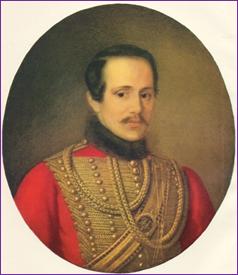 1. М.Ю. Лермонтов в ментике лейб-гвардии Гусарского полка.Портрет работы К. А. Горбунова. Масло. 1883.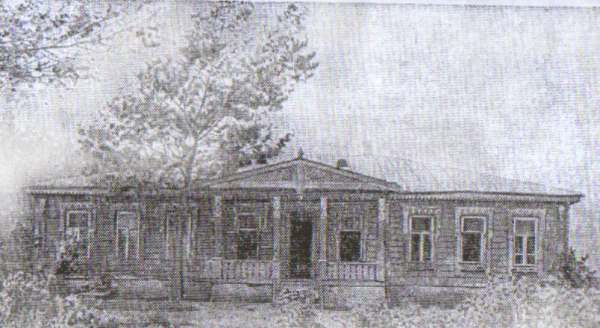 2. Кропотово. Имение Ю.П.Лермонтова. Фото 1937 года.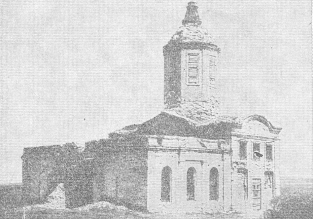 3. Шипово. Сельский храм, возле которого находилась могила Ю. П. Лермонтова (отца поэта). Фотография послевоенных лет.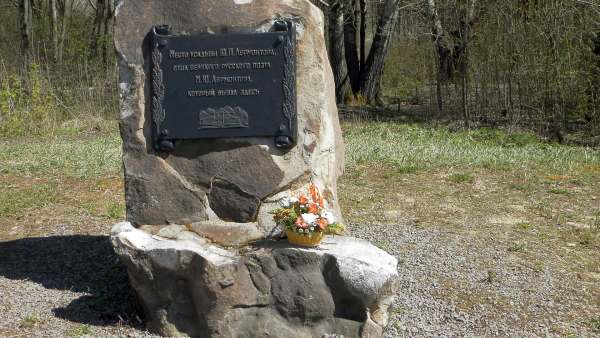 4. Памятный камень на месте бывшей усадьбы Ю. П. Лермонтова (современное фото).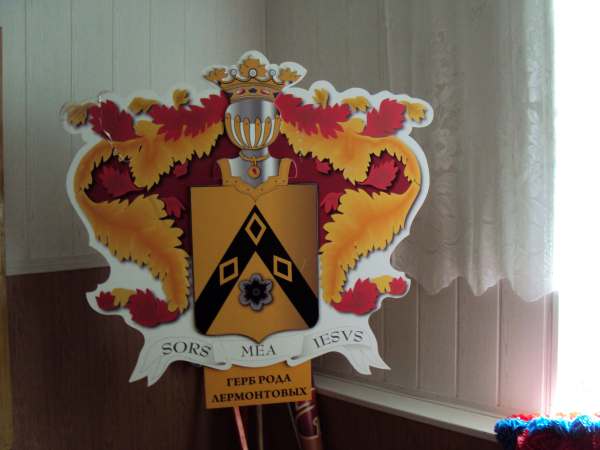 5. Герб рода Лермонтовых. Композиция из школьного Литературного музея М.Ю. Лермонтова Лукоянской МОУ СОШ Становлянского района Липецкой области.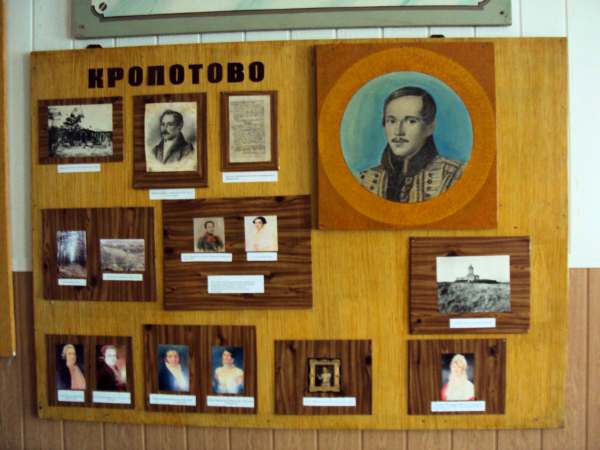 6. Экспозиция посвященная усадьбе Кропотова и роду Лермонтовых.